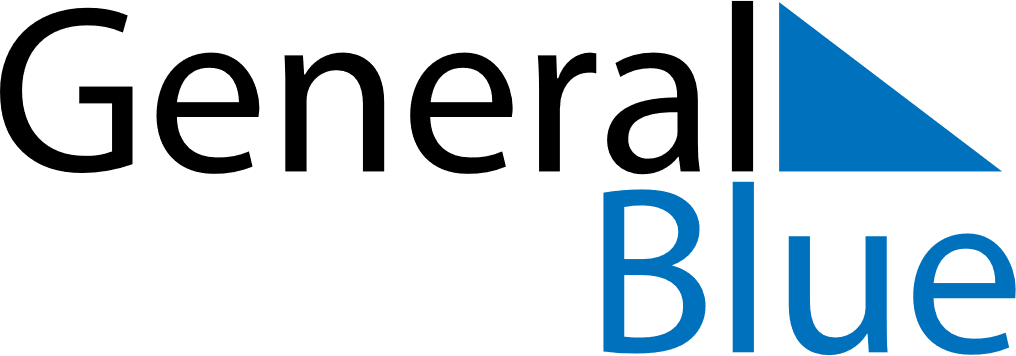 May 2020May 2020May 2020Aland IslandsAland IslandsSUNMONTUEWEDTHUFRISAT12Labour Day34567891011121314151617181920212223Ascension Day2425262728293031Pentecost